Petrov VitaliyExperience:Documents and further information:QUALIFIED MOTORMAN CERTIFICATE Ã¢ââ00065/2012/01
CERTIIFICATE VI/2  Ã¢ââ114375U 
CERTIFICATE VI/1  Ã¢ââ4506U 
ENDORSEMENT QUALIFIED MOTORMAN CERTIFICATE Ã¢ââ00065/2012/01
PASSPORT REPUBLIC OF PANAMAPosition applied for: Motorman 1st classDate of birth: 14.01.1984 (age: 33)Citizenship: UkraineResidence permit in Ukraine: NoCountry of residence: UkraineCity of residence: IzmailPermanent address: SHISHKINA 75Contact Tel. No: +38 (096) 538-45-46E-Mail: vita.14.04.84@mail.ruU.S. visa: NoE.U. visa: NoUkrainian biometric international passport: Not specifiedDate available from: 17.04.2014English knowledge: GoodMinimum salary: 800 $ per monthPositionFrom / ToVessel nameVessel typeDWTMEBHPFlagShipownerCrewingMotorman 1st class20.05.2013-07.10.2013OYSTERContainer Ship73938000-PANAMAOYSTER SHIPING LTD&mdash;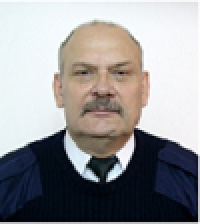 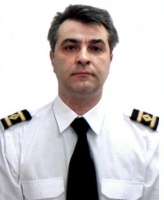 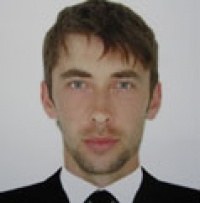 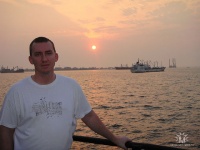 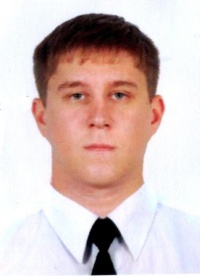 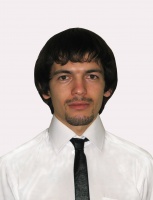 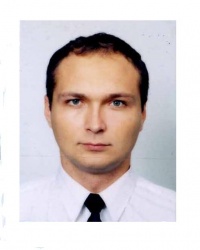 